T.C.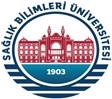 SAĞLIK BİLİMLERİ ÜNİVERSİTESİ ……………………………………… Fakültesi DekanlığınaKayıt Dondurma DilekçesiÖĞRENCİNİNFakültenizde bulunan öğrencilik kaydımın ekli belgede belirtilen mazeretimden dolayı aşağıda belirtiğim yarıyıl/yarıyıllarında dondurulmasını istiyorum. Gereğini saygılarımla arz ederim.					……/……/20..	                  İmzaEk:1- 2- Adı SoyadıT.C. Kimlik NoÖğrenci NoProgramıAdresiE-postasıTelefonuKayıt Dondurulacak Öğretim YılıYarıyıl / Yıl20..-20.. Öğretim Yılı(    ) Güz Yarıyılı  / (     ) Bahar Yarıyılı